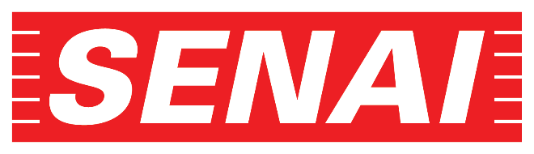 FACULDADE SENAI DE TECNOLOGIA GASPAR RICARDO JÚNIORCURSO SUPERIOR DE TECNOLOGIA MECATRÔNICANOME DOS ALUNOS:Professor(es) Orientador(es):  TÍTULO DO PROJETOSorocaba - SPANOTÍTULO DO PROJETORelate o Problema, as “dores” ao qual o projeto e/ou a melhoria se relaciona Em seguida, você deve apresentar o problema técnico que ainda não foi solucionado pelo estado da técnica e mostrar como sua invenção/projeto/processo resolve esse problema. Relate a área de aplicação do projeto e/ ou da melhoria (área / segmento de aplicação)Descreva aqui o setor técnico ao qual se refere seu projeto. O setor técnico pode ser composições de tintura automotiva, máquinas para semeadura ou comunicações de rede sem fio, por exemplo. Se seu projeto puder ser aplicado em mais de um campo técnico cite todos eles.Objetivos do projeto e/ou da melhoriaDescreva de forma resumida os objetivos do projeto ou melhoria do qual está desenvolvendo.Solução para o problema / melhoria – Justificativa do projetoOu seja, você deve mostrar as diferenças do seu projeto / melhoria, em relação às invenções do estado da técnica e apresentar as vantagens da sua. É muito importante destacar o benefício ou efeito técnico seu projeto (mais eficiente, mais barata, ocupa menos espaço, não contém elementos tóxicos para o meio ambiente etc.Fundamentos do projeto e/ ou da melhoria – Revisão Bibliográfica Escreva aqui o estado da técnica relacionado à seu projeto, ou seja, aquilo que já se conhece sobre inventos parecidos com o seu. Procure apresentar as características mais importantes do seu projeto. Fundamente com artigos científicos, livros, patentes, entre outras fontes de informação técnicas e/ou acadêmicas.Descrição do projeto – Materiais e metodologiaApresente de forma detalhada os materiais e métodos utilizados para seu projeto nessa seção e inclua todas as suas possibilidades de concretização. Você pode iniciar por uma ideia geral do projeto/melhoria para detalhá-la melhor nos parágrafos seguintes. Cite pesquisas, software, ou qualquer outra fonte para desenvolver sua pesquisa e/ou simulações.Descrição dos desenhosDescreva de forma breve as informações apresentadas em cada um dos desenhos. Uma a duas linhas são suficientes para essa descrição. Por exemplo:A Figura 1 apresenta os resultados do teste de absorção da amostra X.A Figura 2 ilustra a vista frontal do objeto Y.A Figura 3 apresenta o efeito sinérgico da associação dos ingredientes A e B na inibição do crescimento de bactérias.A Figura 4 apresenta a vista de uma seção transversal de uma modalidade do instrumento cirúrgico.Exemplos de concretizações do projeto – aplicação Nesta seção do relatório descritivo você deve apresentar exemplos de concretizações de seu projeto ou melhoria, seja ela um composto, uma composição, um equipamento, um processo etc. Se for o caso, você deve também indicar qual é a forma preferida de concretizar sua invenção. Por exemplo, se seu projeto for uma composição, você deve indicar qual composição (ou tipo de composição) é preferida dentre as várias possíveis composições que seu projeto representa.CronogramaConclusões Referências